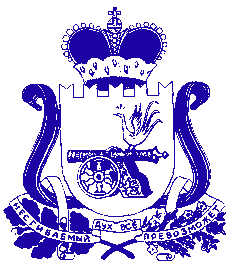 АДМИНИСТРАЦИЯБОГДАНОВСКОГО СЕЛЬСКОГО ПОСЕЛЕНИЯХОЛМ-ЖИРКОВСКОГО РАЙОНА СМОЛЕНСКОЙ ОБЛАСТИПОСТАНОВЛЕНИЕот 06.02.2019 года № 6с. БоголюбовоОб утверждении плана закупок товаров  В соответствии с ч. 8. ст. 17 Федерального закона от 05.04.2013 N 44-ФЗ "О контрактной системе в сфере закупок товаров, работ, услуг для обеспечения государственных и муниципальных нужд,  Администрация Богдановского сельского поселения Холм-Жирковского района Смоленской областиП О С Т А Н О В Л Я Е Т:1. Утвердить план закупок на 2019 год и плановый период 2020 - 2021 годы в соответствии с Приложением N 1 к настоящему постановлению.2. Обеспечить своевременное размещение план закупок товаров (работ, услуг) в Единой информационной системе (ЕИС).3. Контроль за исполнением настоящего постановления оставляю за собой.4. Постановление  вступает в силу со дня его подписания.Глава муниципального образованияБогдановского сельского поселенияХолм – Жирковского районаСмоленской области                                                                              А.Ф. Иванов